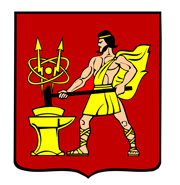 АДМИНИСТРАЦИЯ ГОРОДСКОГО ОКРУГА ЭЛЕКТРОСТАЛЬМОСКОВСКОЙ ОБЛАСТИРАСПОРЯЖЕНИЕ21.11.2019 № 520-рО проведении открытых конкурсов по отбору управляющей организации для управления многоквартирным домомВ соответствии со ст. 161 Жилищного кодекса Российской Федерации, постановлением Правительства Российской Федерации от 06.02.2006 № 75 «О порядке проведения органами местного самоуправления открытого конкурса по отбору управляющей организации для управления многоквартирным домом», постановлением Администрации городского округа Электросталь Московской области  от 26.04.2019                     № 287/4 «Об определении управляющих организаций для управления многоквартирным домом, в отношении которого собственниками помещений в многоквартирном доме не выбран способ управления таким домом или выбранный способ управления не реализован, не определена управляющая организация»:Определить уполномоченным органом на проведение конкурсовпо отбору управляющей организации для управления многоквартирными домами на территории городского округа Электросталь Московской области (организатором конкурсов) - Управление городского жилищного и коммунального хозяйства Администрации городского округа Электросталь Московской области (далее -УГЖКХ).УГЖКХ в соответствии с Порядком проведения органами местного самоуправления открытого конкурса по отбору управляющей организации для управления многоквартирным домом, установленным постановлением Правительства Российской Федерации от 06.02.2006 № 75:Организовать проведение открытых конкурсов по отбору управляющей организации для управления многоквартирными домами.Создать комиссию по отбору управляющей организации для управления многоквартирными домами, утвердив ее состав распоряжением Администрации городского округа Электросталь Московской области.Разработать и сформировать конкурсную документацию.Обеспечить размещение информации о проведении конкурсов на официальном сайте Российской Федерации в информационно-телекоммуникационной сети «Интернет» для размещения информации о проведении торгов – www.torgi.gov.ru и на официальном сайте городского округа Электросталь Московской области – www.electrostal.ru.Уведомить о дате проведения конкурсов собственников помещений в многоквартирных домах.Установить, что дата проведения конкурсов определяется в конкурсной документации.Контроль за исполнением настоящего распоряжения возложить на заместителя Главы Администрации городского округа Электросталь Московской области                       Борисова А.Ю.Глава городского округа                                                             			  В.Я. Пекарев